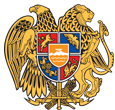 ՀԱՅԱՍՏԱՆԻ ՀԱՆՐԱՊԵՏՈՒԹՅՈՒՆ 
ԼՈՌՈՒ ՄԱՐԶ
ՏԱՇԻՐ ՔԱՂԱՔԱՅԻՆ ՀԱՄԱՅՆՔ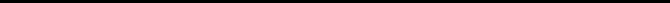 ԱՐՁԱՆԱԳՐՈՒԹՅՈՒՆ N 9
ԱՎԱԳԱՆՈՒ ՀԵՐԹԱԿԱՆ ՆԻՍՏԻՀամայնքի ավագանու նիստին ներկա էին ավագանու 8 անդամներ:Բացակա էին` Սամվել Ավետիսյանը, Միշա Բաղդասարյանը, Անդրանիկ Գալստյանը, Սարգիս Հարությունյանը, Սուսան Մարդոյանը, Արա Յավրումյանը, Քերոբ ՏոմերյանըՀամայնքի ղեկավարի հրավերով ավագանու նիստին մասնակցում էին`Նիստը վարում էր  համայնքի ղեկավար` Էդգար ԱրշակյանըՆիստը արձանագրում էր աշխատակազմի քարտուղար` Նունե ՍոլոյանըԼսեցին
ՀԱՅԱՍՏԱՆԻ ՀԱՆՐԱՊԵՏՈՒԹՅԱՆ ԼՈՌՈՒ ՄԱՐԶԻ ՏԱՇԻՐ ՀԱՄԱՅՆՔԻ ԱՎԱԳԱՆՈՒ 2022 ԹՎԱԿԱՆԻ ՀՈՒԼԻՍԻ 15-Ի ՀԵՐԹԱԿԱՆ (ԱՐՏԱԳՆԱ ) ՆԻՍՏԻ ՕՐԱԿԱՐԳԸ ՀԱՍՏԱՏԵԼՈՒ ՄԱՍԻՆ /Զեկ. ԷԴԳԱՐ ԱՐՇԱԿՅԱՆ/Ղեկավարվելով «Տեղական ինքնակառավարման մասին» Հայաստանի Հանրապետության օրենքի 14-րդ հոդվածի 6-րդ մասով՝ Տաշիր համայնքի ավագանին որոշում է՝ Հաստատել ՀՀ Լոռու մարզի Տաշիր համայնքի ավագանու 2022 թվականի հուլիսի 15-ի հերթական (արտագնա) նիստի օրակարգը` 
1. Հայաստանի Հանրապետության Լոռու մարզի Տաշիր համայնքի ավագանու 2022 թվականի հուլիսի 15-ի հերթական (արտագնա) նիստի օրակարգը հաստատելու մասին:
2. Հայաստանի Հանրապետության Լոռու մարզի Տաշիր համայնքի ղեկավարի հաղորդումը 2022 թվականի բյուջեի կատարման երկրորդ եռամսյակի ընթացքի մասին:
3.Հայաստանի Հանրապետության Լոռու մարզի Տաշիր համայնքի հողային հաշվեկշիռը հաստատելու մասին 4.Համայնքի սոցիալապես անապահով ընտանիքներին սոցիալական օգնություն տրամադրելու մասին: 5.Հայաստանի Հանրապետության Լոռու մարզի Տաշիր համայնքին պատկանող հողամասերը աճուրդով օտարելու մասին: 
6.Հայաստանի Հանրապետության Լոռու մարզի Տաշիր համայնքիվարչական սահամաններում գտնվող հողամասը « Իգոր Մուրադյանի քաղաքական և գիտական ժառանգություն» հիմնադրամին անհատույց օգտագործման իրավունքով տրամադրմանը համաձայնությւոն տալու մասին:
7. Հայաստանի Հանրապեության Լոռու մարզի Տաշիր համայնքի սեփականությանը պատկանող հողամասը ուղղակի վաճառքի միջոցով օտարելու մասին: Որոշումն ընդունված է. /կցվում է որոշում N 53-Ա/Լսեցին
ՀԱՅԱՍՏԱՆԻ ՀԱՆՐԱՊԵՏՈՒԹՅԱՆ ԼՈՌՈՒ ՄԱՐԶԻ ՏԱՇԻՐ ՀԱՄԱՅՆՔԻ ՂԵԿԱՎԱՐԻ ՀԱՂՈՐԴՈՒՄԸ 2022 ԹՎԱԿԱՆԻ ԲՅՈՒՋԵԻ ԿԱՏԱՐՄԱՆ ԵՐԿՐՈՐԴ ԵՌԱՄՍՅԱԿԻ ԸՆԹԱՑՔԻ ՄԱՍԻՆ /Զեկ. ՆԱԹԵԼԼԱ ՄՈՒՐԱԴՅԱՆ/Ղեկավարվելով «Բյուջետային համակարգի մասին» Հայաստանի Հանրապետության օրենքի 35-րդ հոդվածի 1-ին մասով՝ Տաշիր համայնքի ավագանին որոշում 1․ Ընդունել ի գիտություն 2022 թվականի բյուջեի կատարաման երկրորդ եռամսյակի ընթացքի մասին ՀՀ Լոռու մարզի Տաշիր համայնքի ղեկավարի հաղորդումը` համաձայն հավելվածի:Որոշումն ընդունված է. /կցվում է որոշում N 54-Ա/Լսեցին
ՀԱՅԱՍՏԱՆԻ ՀԱՆՐԱՊԵՏՈՒԹՅԱՆ ԼՈՌՈՒ ՄԱՐԶԻ ՏԱՇԻՐ ՀԱՄԱՅՆՔԻ ՀՈՂԱՅԻՆ ՀԱՇՎԵԿՇԻՌԸ ՀԱՍՏԱՏԵԼՈՒ ՄԱՍԻՆ /Զեկ. ՍԼԱՎԻԿ ԱՆԱԽԱՍՅԱՆ/Ղեկավարվելով «Տեղական ինքնակառվարման մասին» Հայաստանի Հանրապետության օրենքի 18-րդ հոդվածի 1-ին մասի 42-րդ կետով, Հայաստանի Հանրապետության Կառավարության 2000 թվականի հոկտեմբերի 23-ի «Հայաստանի Հանրապետության հողային հաշվեկշիռը կազմելու կարգը հաստատելու մասին» թիվ 656 որոշումով հաստատված կարգի 7-րդ, 9-րդ՜Տաշիր համայնքի ավագանին որոշում է` 1. Տալ համաձայնություն 2021թվականի հուլիսի 1-ի դրությամբ կազմված ՀՀ Լոռու մարզի Տաշիր համայնքի հողային հաշվեկշռին` համաձայն հավելվածի:Որոշումն ընդունված է. /կցվում է որոշում N 55-Ա/Լսեցին
ՀԱՄԱՅՆՔԻ ՍՈՑԻԱԼԱՊԵՍ ԱՆԱՊԱՀՈՎ ԸՆՏԱՆԻՔՆԵՐԻՆ ՍՈՑԻԱԼԱԿԱՆ ՕԳՆՈՒԹՅՈՒՆ ՏՐԱՄԱԴՐԵԼՈՒ ՄԱՍԻՆ /Զեկ. ԼԻԼԻԹ ԱՎԵՏԻԿՅԱՆ/«Տեղական ինքնակառավարման մասին» Հայաստանի Հանրապետության օրենքի 18-րդ հոդվածի 1-ին մասի 7-րդ կետին, Տաշիր համայնքի ավագանու 2018 թվականի հունվարի 15-ի «Հայաստանի Հանրապետության Լոռու մարզի Տաշիր համայնքի կամավոր խնդիրները, դրանց լուծմանն ուղղված սեփական լիազորությունները և դրանց իրականացման կարգը սահմանելու մասին» թիվ 3-Ա որոշմանը համապատասխան, հիմք ընդունելով ստացված դիմումները և համայնքի զոհված զինծառայողների, զինծառայողների ընտանիքների սոցիալական պաշտպանվածության բարելավման, պատերազմի վետերանների սոցիալական խնդիրների լուծման, հաշմանդամների, կերակրողին կորցրած ընտանիքների, սոցիալապես անապահով այլ խավերի սոցիալական պայմանների բարելավման վերաբերյալ դիմումները քննարկող հանձնաժողովի եզրակացությունները՝ Տաշիր համայնքի ավագանին որոշում է ՝ 1. Բավարարել համայնքի բնակիչների դիմումները և համայնքի բյուջեից նրանց ընտանիքներին հատկացնել սոցիալական օգնություն՝ համաձայն հավելվածի:
2. Համայնքի ղեկավարին՝ սույն որոշումն ուժի մեջ մտնելուց հետո 10-օրյա 10-օրյա ժամկետում հատկացված գումարները տրամադրել բնակիչներին Որոշումն ընդունված է. /կցվում է որոշում N 56-Ա/Լսեցին
ՀԱՅԱՍՏԱՆԻ ՀԱՆՐԱՊԵՏՈՒԹՅԱՆ ԼՈՌՈՒ ՄԱՐԶԻ ՏԱՇԻՐ ՀԱՄԱՅՆՔԻՆ ՊԱՏԿԱՆՈՂ ՀՈՂԱՄԱՍԵՐԸ ԱՃՈՒՐԴՈՎ ՕՏԱՐԵԼՈՒ ՄԱՍԻՆ /Զեկ. ՍԼԱՎԻԿ ԱՆԱԽԱՍՅԱՆ/Ղեկավարվելով Հայաստանի Հանրապետության հողային օրենսգրքի 63-րդ հոդվածի 2-րդ պարբերության 3-րդ կետով, 67-րդ հոդվածով, «Տեղական ինքնակառավարման մասին» Հայաստանի Հանրապետության օրենքի 18-րդ հոդվածի 1-ին մասի 21-րդ կետով և հիմք ընդունելով համայնքի ղեկավարի առաջարկությունը՝ Տաշիր համայնքի ավագանին որոշում է ՝1.Հայաստանի Հանարպետության Լոռու մարզի Տաշիր համայնքի սեփականությանը պատկանող հողամասը օտարել աճուրդով և սահմանել մեկնարկային գինը՝ համաձայն հավելվածի: Որոշումն ընդունված է. /կցվում է որոշում N 57-Ա/Լսեցին
ՀԱՅԱՍՏԱՆԻ ՀԱՆՐԱՊԵՏՈՒԹՅԱՆ ԼՈՌՈՒ ՄԱՐԶԻ ՏԱՇԻՐ ՀԱՄԱՅՆՔԻՎԱՐՉԱԿԱՆ ՍԱՀԱՄԱՆՆԵՐՈՒՄ ԳՏՆՎՈՂ ՀՈՂԱՄԱՍԸ &#171; ԻԳՈՐ ՄՈՒՐԱԴՅԱՆԻ ՔԱՂԱՔԱԿԱՆ ԵՎ ԳԻՏԱԿԱՆ ԺԱՌԱՆԳՈՒԹՅՈՒՆ&#187; ՀԻՄՆԱԴՐԱՄԻՆ ԱՆՀԱՏՈՒՅՑ ՕԳՏԱԳՈՐԾՄԱՆ ԻՐԱՎՈՒՆՔՈՎ ՏՐԱՄԱԴՐՄԱՆԸ ՀԱՄԱՁԱՅՆՈՒԹՅՈՒՆ ՏԱԼՈՒ ՄԱՍԻՆ /Զեկ. ՍԼԱՎԻԿ ԱՆԱԽԱՍՅԱՆ/Ղեկավարվելով Հայաստանի Հանրապետության հողային օրենսգրքի 75-րդ հոդվաի 1-ին մասի 2-րդ կետով, «Տեղական ինքնակառավարման մասին» Հայաստանի Հանրապետության օրենքի 18-րդ հոդվածի 1-ին մասի 21-րդ կետով, Հայաստանի Հանրապետության կառավարության 2010 թվականի հունվարի 14-ի N16-Ն որոշմամբ հաստատված կարգի 2-րդ գլխի պահանջներով ՝ Տաշիր համայնքի ավագանին որոշում է՝1.Տալ համաձայնություն Հայաստանի Հանրապետության Լոռու մարզի Տաշիր համայնքի վաչական տարածքում ընգրկվող պետական սեփականություն հանդիսացող հատուկ նշանակության հողամասը «Իգոր Մուրադյանի քաղաքական և գիտական ժառանգություն» հիմնադրամին անհատույց օգտագործման իրավունքով տրամադրմանը:
2․Տաշիր համայնքի ղեկավարին՝ պատրաստել հողաշինարարական գործ և ներկայացնել ՀՀ Լոռու մարզպետին՝ համապատասխան եզրակացություն ստնալու նպատակով։Որոշումն ընդունված է. /կցվում է որոշում N 58-Ա/Լսեցին
ՀԱՅԱՍՏԱՆԻ ՀԱՆՐԱՊԵՈՒԹՅԱՆ ԼՈՌՈՒ ՄԱՐԶԻ ՏԱՇԻՐ ՀԱՄԱՅՆՔԻ ՍԵՓԱԿԱՆՈՒԹՅԱՆԸ ՊԱՏԿԱՆՈՂ ՀՈՂԱՄԱՍԸ ՈՒՂՂԱԿԻ ՎԱՃԱՌՔԻ ՄԻՋՈՑՈՎ ՕՏԱՐԵԼՈՒ ՄԱՍԻՆ /Զեկ. ՍԼԱՎԻԿ ԱՆԱԽԱՍՅԱՆ/Ղեկավարվելով Հայաստանի Հանրապետության հողային օրենսգրքի 66-րդ հոդվածի 1-ին մասի 8-րդ կետով, 2-րդ մասով, «Տեղական ինքնակառավարման մասին» Հայաստանի Հանրապետության օրենքի 18-րդ հոդվածի 1-ին մասի 21-րդ կետով, Հայաստանի Հանրապետության կառավարության 2001 թվականի ապրիլի 12-ի N286 որոշումով հաստատված կարգի 6-րդ կետով և հիմք ընդունելով այն, որ ընդլայնման համար լրացուցիչ օտարվող հողամասը որպես առանձին գույքային միավոր հնարավոր չէ օտարել աճուրդային կարգով և, որ օտարվող հողամասը սահմանակից է ընդլայնվող հողամասին և օտարվող հողամասում այլ անձի կողմից որևէ քաղաքաշինական գործունեության իրականացումը կբերի ընդլայնվող հողամասում գտնվող շինության շահագործման, անվտանգության և սպասարկման համար անհրաժեշտ Հայաստանի Հանրապետության օրենսդրությամբ սահմանված նորմերի խախտման և ընդ որում, լրացուցիչ օտարվող հողամասի չափը չի գերազանցում սեփականության իրավունքով պատկանող հողամասի չափը ՝Տաշիր համայնքի ավագանին որոշում է՝1.ՀՀ Լոռու մարզի Տաշիր համայնքին սեփականության իրավունքով պատկանող, Տաշիր քաղաք, Երևանյան փողոց, թիվ 25/2 հասցեում գտնվող (կադաստրային ծածկագիր՝ 06-008-0009-0016) 142,5 քմ մակերեսով հողամասը ուղղակի վաճառքի ձևով, 112860 (հարյուր տասներկու հազար ութ հարյուր վաթսուն) դրամ կադաստրային արժեքով օտարել Գևորգ Վաչիկի Թովմասյանին: 
2. ՀՀ Լոռու մարզի Տաշիր համայնքի ղեկավարին՝ ապահովել սույն որոշումից բխող գործառույթների իրականացումը:Որոշումն ընդունված է. /կցվում է որոշում N 59-Ա/
Համայնքի ղեկավար

ԷԴԳԱՐ ԱՐՇԱԿՅԱՆ________________Նիստն արձանագրեց`  Նունե Սոլոյանը _________________________________ք. Տաշիր  07/15/2022Կողմ-8Դեմ-0Ձեռնպահ-0Կողմ-8Դեմ-0Ձեռնպահ-0Կողմ-8Դեմ-0Ձեռնպահ-0Կողմ-8Դեմ-0Ձեռնպահ-0Կողմ-8Դեմ-0Ձեռնպահ-0Կողմ-8Դեմ-0Ձեռնպահ-0Կողմ-8Դեմ-0Ձեռնպահ-0 Ավագանու անդամներԿԱՐԵՆ ԲԱՂԴԱՍԱՐՅԱՆՎԱՀՐԱՄ ԲԵԶՈՅԱՆՎԻԳԵՆ ԳՐԻԳՈՐՅԱՆՀԱՅԿ ՄԱՐԴՈՅԱՆԱՐԹՈՒՐ ՊՈՂՈՍՅԱՆՀԱՅԿԱՆՈՒՇ ՌԵՎԱԶՅԱՆԷԴՈՒԱՐԴ ՍՈՂՈՅԱՆՆՈՐԻԿ ՎԵԼԻՑՅԱՆ